Date:_____________________________________________________________-LI: to be able to predict and make inferences using clues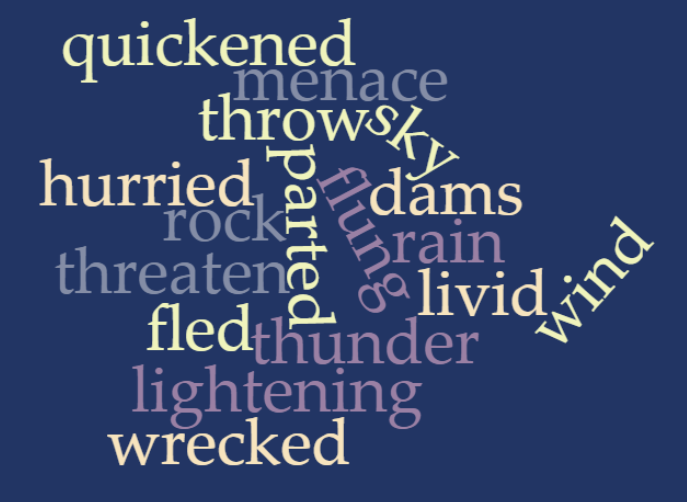 WordWhat it tells use about our next text